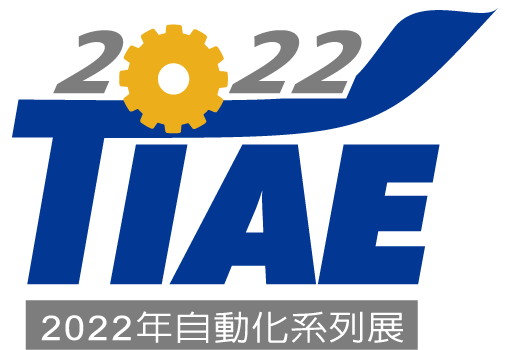 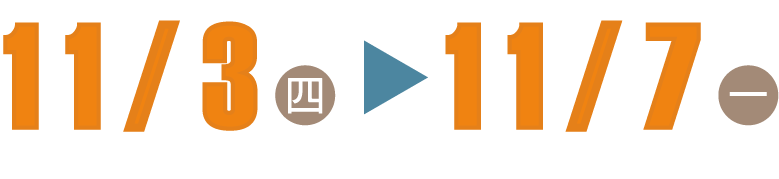 即日起至2022年8月10日前報名並完成繳費享早鳥優惠！
早鳥價每攤3.5萬元(未稅)，原價每攤位4萬元(未稅)。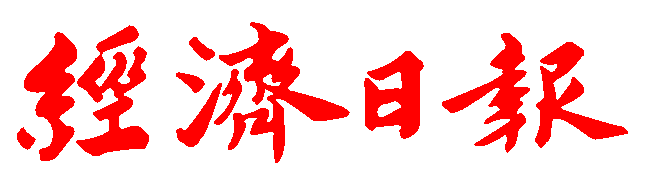 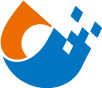 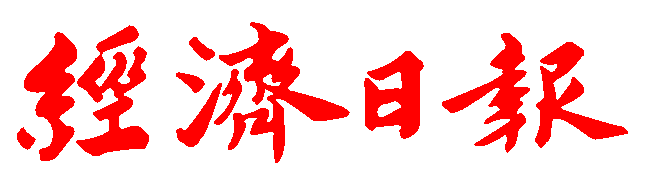 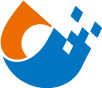 公司名稱公司名稱統一編號統一編號統一編號統一編號發票抬頭發票抬頭統一編號統一編號統一編號統一編號發票地址發票地址通訊地址通訊地址負責人負責人電話電話傳真傳真傳真傳真聯絡人聯絡人電話電話傳真傳真傳真傳真聯絡人聯絡人E-mailE-mail參展區別參展區別 工具機區        產業機械區      五金暨配組件區        自控檢測區 工具機區        產業機械區      五金暨配組件區        自控檢測區 工具機區        產業機械區      五金暨配組件區        自控檢測區 工具機區        產業機械區      五金暨配組件區        自控檢測區 工具機區        產業機械區      五金暨配組件區        自控檢測區 工具機區        產業機械區      五金暨配組件區        自控檢測區 工具機區        產業機械區      五金暨配組件區        自控檢測區 工具機區        產業機械區      五金暨配組件區        自控檢測區 工具機區        產業機械區      五金暨配組件區        自控檢測區 工具機區        產業機械區      五金暨配組件區        自控檢測區 工具機區        產業機械區      五金暨配組件區        自控檢測區 工具機區        產業機械區      五金暨配組件區        自控檢測區 工具機區        產業機械區      五金暨配組件區        自控檢測區 工具機區        產業機械區      五金暨配組件區        自控檢測區 工具機區        產業機械區      五金暨配組件區        自控檢測區 工具機區        產業機械區      五金暨配組件區        自控檢測區 工具機區        產業機械區      五金暨配組件區        自控檢測區 工具機區        產業機械區      五金暨配組件區        自控檢測區 工具機區        產業機械區      五金暨配組件區        自控檢測區 工具機區        產業機械區      五金暨配組件區        自控檢測區 工具機區        產業機械區      五金暨配組件區        自控檢測區 工具機區        產業機械區      五金暨配組件區        自控檢測區 工具機區        產業機械區      五金暨配組件區        自控檢測區 工具機區        產業機械區      五金暨配組件區        自控檢測區 工具機區        產業機械區      五金暨配組件區        自控檢測區參展產品參展產品參展攤位參展攤位個 個 個 個 經濟日報
經手人經濟日報
經手人經濟日報
經手人經濟日報
經手人員工代號員工代號員工代號員工代號員工代號員工代號費    用費    用新台幣          元新台幣          元新台幣          元新台幣          元營業稅5%營業稅5%營業稅5%營業稅5%新台幣          元新台幣          元新台幣          元新台幣          元新台幣          元總    計總    計總    計總    計總    計總    計新台幣          元             新台幣          元             新台幣          元             新台幣          元             新台幣          元             新台幣          元             基本隔間需求基本隔間需求 需要    不需要 需要    不需要 需要    不需要 需要    不需要 需要    不需要 需要    不需要 需要    不需要 需要    不需要堆高機使用需求堆高機使用需求堆高機使用需求堆高機使用需求堆高機使用需求 需要    不需要 需要    不需要 需要    不需要 需要    不需要 需要    不需要 需要    不需要 需要    不需要 需要    不需要 需要    不需要 需要    不需要 需要    不需要 需要    不需要公司簽章負責人簽章附     註附     註附     註本報名表即為收費依據。報名時每攤位須繳訂金10,000元，餘款須於111年8月31日 前完成繳納。早鳥優惠請於111年8月10日 前完成繳納，逾期則以一般價格計算。(1) 支票付款：開立「聯合報股份有限公司」抬頭，111年8月31日 兌現支票支付，  
    禁止背書轉讓，支票以掛號寄交。
    寄送地址：22161新北市汐止區大同路一段369號2樓    收件人：經濟日報工商服務部服務組 02-86925588分機 5593
(2) 匯款支付：戶名為「聯合報股份有限公司」，合作金庫銀行忠孝分行，
   帳號為 0450705012551。完成報名手續之廠商，如因故無法參展，退展或變更展期辦法：(1) 協調會前2個工作天以前退展，並完成申請退展手續流程，每攤位扣
    除訂金一萬元後，餘額無息退還。
(2) 協調會後（含協調會前2個工作天）退展，並完成申請退展手續流程，每
     攤位僅退還一萬元。(3)  於開展前5個工作天退展，所繳交之攤位費概不退還。請於協調會前完成繳費作業，方能進行選位。本報名表即為收費依據。報名時每攤位須繳訂金10,000元，餘款須於111年8月31日 前完成繳納。早鳥優惠請於111年8月10日 前完成繳納，逾期則以一般價格計算。(1) 支票付款：開立「聯合報股份有限公司」抬頭，111年8月31日 兌現支票支付，  
    禁止背書轉讓，支票以掛號寄交。
    寄送地址：22161新北市汐止區大同路一段369號2樓    收件人：經濟日報工商服務部服務組 02-86925588分機 5593
(2) 匯款支付：戶名為「聯合報股份有限公司」，合作金庫銀行忠孝分行，
   帳號為 0450705012551。完成報名手續之廠商，如因故無法參展，退展或變更展期辦法：(1) 協調會前2個工作天以前退展，並完成申請退展手續流程，每攤位扣
    除訂金一萬元後，餘額無息退還。
(2) 協調會後（含協調會前2個工作天）退展，並完成申請退展手續流程，每
     攤位僅退還一萬元。(3)  於開展前5個工作天退展，所繳交之攤位費概不退還。請於協調會前完成繳費作業，方能進行選位。本報名表即為收費依據。報名時每攤位須繳訂金10,000元，餘款須於111年8月31日 前完成繳納。早鳥優惠請於111年8月10日 前完成繳納，逾期則以一般價格計算。(1) 支票付款：開立「聯合報股份有限公司」抬頭，111年8月31日 兌現支票支付，  
    禁止背書轉讓，支票以掛號寄交。
    寄送地址：22161新北市汐止區大同路一段369號2樓    收件人：經濟日報工商服務部服務組 02-86925588分機 5593
(2) 匯款支付：戶名為「聯合報股份有限公司」，合作金庫銀行忠孝分行，
   帳號為 0450705012551。完成報名手續之廠商，如因故無法參展，退展或變更展期辦法：(1) 協調會前2個工作天以前退展，並完成申請退展手續流程，每攤位扣
    除訂金一萬元後，餘額無息退還。
(2) 協調會後（含協調會前2個工作天）退展，並完成申請退展手續流程，每
     攤位僅退還一萬元。(3)  於開展前5個工作天退展，所繳交之攤位費概不退還。請於協調會前完成繳費作業，方能進行選位。本報名表即為收費依據。報名時每攤位須繳訂金10,000元，餘款須於111年8月31日 前完成繳納。早鳥優惠請於111年8月10日 前完成繳納，逾期則以一般價格計算。(1) 支票付款：開立「聯合報股份有限公司」抬頭，111年8月31日 兌現支票支付，  
    禁止背書轉讓，支票以掛號寄交。
    寄送地址：22161新北市汐止區大同路一段369號2樓    收件人：經濟日報工商服務部服務組 02-86925588分機 5593
(2) 匯款支付：戶名為「聯合報股份有限公司」，合作金庫銀行忠孝分行，
   帳號為 0450705012551。完成報名手續之廠商，如因故無法參展，退展或變更展期辦法：(1) 協調會前2個工作天以前退展，並完成申請退展手續流程，每攤位扣
    除訂金一萬元後，餘額無息退還。
(2) 協調會後（含協調會前2個工作天）退展，並完成申請退展手續流程，每
     攤位僅退還一萬元。(3)  於開展前5個工作天退展，所繳交之攤位費概不退還。請於協調會前完成繳費作業，方能進行選位。本報名表即為收費依據。報名時每攤位須繳訂金10,000元，餘款須於111年8月31日 前完成繳納。早鳥優惠請於111年8月10日 前完成繳納，逾期則以一般價格計算。(1) 支票付款：開立「聯合報股份有限公司」抬頭，111年8月31日 兌現支票支付，  
    禁止背書轉讓，支票以掛號寄交。
    寄送地址：22161新北市汐止區大同路一段369號2樓    收件人：經濟日報工商服務部服務組 02-86925588分機 5593
(2) 匯款支付：戶名為「聯合報股份有限公司」，合作金庫銀行忠孝分行，
   帳號為 0450705012551。完成報名手續之廠商，如因故無法參展，退展或變更展期辦法：(1) 協調會前2個工作天以前退展，並完成申請退展手續流程，每攤位扣
    除訂金一萬元後，餘額無息退還。
(2) 協調會後（含協調會前2個工作天）退展，並完成申請退展手續流程，每
     攤位僅退還一萬元。(3)  於開展前5個工作天退展，所繳交之攤位費概不退還。請於協調會前完成繳費作業，方能進行選位。本報名表即為收費依據。報名時每攤位須繳訂金10,000元，餘款須於111年8月31日 前完成繳納。早鳥優惠請於111年8月10日 前完成繳納，逾期則以一般價格計算。(1) 支票付款：開立「聯合報股份有限公司」抬頭，111年8月31日 兌現支票支付，  
    禁止背書轉讓，支票以掛號寄交。
    寄送地址：22161新北市汐止區大同路一段369號2樓    收件人：經濟日報工商服務部服務組 02-86925588分機 5593
(2) 匯款支付：戶名為「聯合報股份有限公司」，合作金庫銀行忠孝分行，
   帳號為 0450705012551。完成報名手續之廠商，如因故無法參展，退展或變更展期辦法：(1) 協調會前2個工作天以前退展，並完成申請退展手續流程，每攤位扣
    除訂金一萬元後，餘額無息退還。
(2) 協調會後（含協調會前2個工作天）退展，並完成申請退展手續流程，每
     攤位僅退還一萬元。(3)  於開展前5個工作天退展，所繳交之攤位費概不退還。請於協調會前完成繳費作業，方能進行選位。本報名表即為收費依據。報名時每攤位須繳訂金10,000元，餘款須於111年8月31日 前完成繳納。早鳥優惠請於111年8月10日 前完成繳納，逾期則以一般價格計算。(1) 支票付款：開立「聯合報股份有限公司」抬頭，111年8月31日 兌現支票支付，  
    禁止背書轉讓，支票以掛號寄交。
    寄送地址：22161新北市汐止區大同路一段369號2樓    收件人：經濟日報工商服務部服務組 02-86925588分機 5593
(2) 匯款支付：戶名為「聯合報股份有限公司」，合作金庫銀行忠孝分行，
   帳號為 0450705012551。完成報名手續之廠商，如因故無法參展，退展或變更展期辦法：(1) 協調會前2個工作天以前退展，並完成申請退展手續流程，每攤位扣
    除訂金一萬元後，餘額無息退還。
(2) 協調會後（含協調會前2個工作天）退展，並完成申請退展手續流程，每
     攤位僅退還一萬元。(3)  於開展前5個工作天退展，所繳交之攤位費概不退還。請於協調會前完成繳費作業，方能進行選位。本報名表即為收費依據。報名時每攤位須繳訂金10,000元，餘款須於111年8月31日 前完成繳納。早鳥優惠請於111年8月10日 前完成繳納，逾期則以一般價格計算。(1) 支票付款：開立「聯合報股份有限公司」抬頭，111年8月31日 兌現支票支付，  
    禁止背書轉讓，支票以掛號寄交。
    寄送地址：22161新北市汐止區大同路一段369號2樓    收件人：經濟日報工商服務部服務組 02-86925588分機 5593
(2) 匯款支付：戶名為「聯合報股份有限公司」，合作金庫銀行忠孝分行，
   帳號為 0450705012551。完成報名手續之廠商，如因故無法參展，退展或變更展期辦法：(1) 協調會前2個工作天以前退展，並完成申請退展手續流程，每攤位扣
    除訂金一萬元後，餘額無息退還。
(2) 協調會後（含協調會前2個工作天）退展，並完成申請退展手續流程，每
     攤位僅退還一萬元。(3)  於開展前5個工作天退展，所繳交之攤位費概不退還。請於協調會前完成繳費作業，方能進行選位。本報名表即為收費依據。報名時每攤位須繳訂金10,000元，餘款須於111年8月31日 前完成繳納。早鳥優惠請於111年8月10日 前完成繳納，逾期則以一般價格計算。(1) 支票付款：開立「聯合報股份有限公司」抬頭，111年8月31日 兌現支票支付，  
    禁止背書轉讓，支票以掛號寄交。
    寄送地址：22161新北市汐止區大同路一段369號2樓    收件人：經濟日報工商服務部服務組 02-86925588分機 5593
(2) 匯款支付：戶名為「聯合報股份有限公司」，合作金庫銀行忠孝分行，
   帳號為 0450705012551。完成報名手續之廠商，如因故無法參展，退展或變更展期辦法：(1) 協調會前2個工作天以前退展，並完成申請退展手續流程，每攤位扣
    除訂金一萬元後，餘額無息退還。
(2) 協調會後（含協調會前2個工作天）退展，並完成申請退展手續流程，每
     攤位僅退還一萬元。(3)  於開展前5個工作天退展，所繳交之攤位費概不退還。請於協調會前完成繳費作業，方能進行選位。本報名表即為收費依據。報名時每攤位須繳訂金10,000元，餘款須於111年8月31日 前完成繳納。早鳥優惠請於111年8月10日 前完成繳納，逾期則以一般價格計算。(1) 支票付款：開立「聯合報股份有限公司」抬頭，111年8月31日 兌現支票支付，  
    禁止背書轉讓，支票以掛號寄交。
    寄送地址：22161新北市汐止區大同路一段369號2樓    收件人：經濟日報工商服務部服務組 02-86925588分機 5593
(2) 匯款支付：戶名為「聯合報股份有限公司」，合作金庫銀行忠孝分行，
   帳號為 0450705012551。完成報名手續之廠商，如因故無法參展，退展或變更展期辦法：(1) 協調會前2個工作天以前退展，並完成申請退展手續流程，每攤位扣
    除訂金一萬元後，餘額無息退還。
(2) 協調會後（含協調會前2個工作天）退展，並完成申請退展手續流程，每
     攤位僅退還一萬元。(3)  於開展前5個工作天退展，所繳交之攤位費概不退還。請於協調會前完成繳費作業，方能進行選位。本報名表即為收費依據。報名時每攤位須繳訂金10,000元，餘款須於111年8月31日 前完成繳納。早鳥優惠請於111年8月10日 前完成繳納，逾期則以一般價格計算。(1) 支票付款：開立「聯合報股份有限公司」抬頭，111年8月31日 兌現支票支付，  
    禁止背書轉讓，支票以掛號寄交。
    寄送地址：22161新北市汐止區大同路一段369號2樓    收件人：經濟日報工商服務部服務組 02-86925588分機 5593
(2) 匯款支付：戶名為「聯合報股份有限公司」，合作金庫銀行忠孝分行，
   帳號為 0450705012551。完成報名手續之廠商，如因故無法參展，退展或變更展期辦法：(1) 協調會前2個工作天以前退展，並完成申請退展手續流程，每攤位扣
    除訂金一萬元後，餘額無息退還。
(2) 協調會後（含協調會前2個工作天）退展，並完成申請退展手續流程，每
     攤位僅退還一萬元。(3)  於開展前5個工作天退展，所繳交之攤位費概不退還。請於協調會前完成繳費作業，方能進行選位。本報名表即為收費依據。報名時每攤位須繳訂金10,000元，餘款須於111年8月31日 前完成繳納。早鳥優惠請於111年8月10日 前完成繳納，逾期則以一般價格計算。(1) 支票付款：開立「聯合報股份有限公司」抬頭，111年8月31日 兌現支票支付，  
    禁止背書轉讓，支票以掛號寄交。
    寄送地址：22161新北市汐止區大同路一段369號2樓    收件人：經濟日報工商服務部服務組 02-86925588分機 5593
(2) 匯款支付：戶名為「聯合報股份有限公司」，合作金庫銀行忠孝分行，
   帳號為 0450705012551。完成報名手續之廠商，如因故無法參展，退展或變更展期辦法：(1) 協調會前2個工作天以前退展，並完成申請退展手續流程，每攤位扣
    除訂金一萬元後，餘額無息退還。
(2) 協調會後（含協調會前2個工作天）退展，並完成申請退展手續流程，每
     攤位僅退還一萬元。(3)  於開展前5個工作天退展，所繳交之攤位費概不退還。請於協調會前完成繳費作業，方能進行選位。本報名表即為收費依據。報名時每攤位須繳訂金10,000元，餘款須於111年8月31日 前完成繳納。早鳥優惠請於111年8月10日 前完成繳納，逾期則以一般價格計算。(1) 支票付款：開立「聯合報股份有限公司」抬頭，111年8月31日 兌現支票支付，  
    禁止背書轉讓，支票以掛號寄交。
    寄送地址：22161新北市汐止區大同路一段369號2樓    收件人：經濟日報工商服務部服務組 02-86925588分機 5593
(2) 匯款支付：戶名為「聯合報股份有限公司」，合作金庫銀行忠孝分行，
   帳號為 0450705012551。完成報名手續之廠商，如因故無法參展，退展或變更展期辦法：(1) 協調會前2個工作天以前退展，並完成申請退展手續流程，每攤位扣
    除訂金一萬元後，餘額無息退還。
(2) 協調會後（含協調會前2個工作天）退展，並完成申請退展手續流程，每
     攤位僅退還一萬元。(3)  於開展前5個工作天退展，所繳交之攤位費概不退還。請於協調會前完成繳費作業，方能進行選位。本報名表即為收費依據。報名時每攤位須繳訂金10,000元，餘款須於111年8月31日 前完成繳納。早鳥優惠請於111年8月10日 前完成繳納，逾期則以一般價格計算。(1) 支票付款：開立「聯合報股份有限公司」抬頭，111年8月31日 兌現支票支付，  
    禁止背書轉讓，支票以掛號寄交。
    寄送地址：22161新北市汐止區大同路一段369號2樓    收件人：經濟日報工商服務部服務組 02-86925588分機 5593
(2) 匯款支付：戶名為「聯合報股份有限公司」，合作金庫銀行忠孝分行，
   帳號為 0450705012551。完成報名手續之廠商，如因故無法參展，退展或變更展期辦法：(1) 協調會前2個工作天以前退展，並完成申請退展手續流程，每攤位扣
    除訂金一萬元後，餘額無息退還。
(2) 協調會後（含協調會前2個工作天）退展，並完成申請退展手續流程，每
     攤位僅退還一萬元。(3)  於開展前5個工作天退展，所繳交之攤位費概不退還。請於協調會前完成繳費作業，方能進行選位。本報名表即為收費依據。報名時每攤位須繳訂金10,000元，餘款須於111年8月31日 前完成繳納。早鳥優惠請於111年8月10日 前完成繳納，逾期則以一般價格計算。(1) 支票付款：開立「聯合報股份有限公司」抬頭，111年8月31日 兌現支票支付，  
    禁止背書轉讓，支票以掛號寄交。
    寄送地址：22161新北市汐止區大同路一段369號2樓    收件人：經濟日報工商服務部服務組 02-86925588分機 5593
(2) 匯款支付：戶名為「聯合報股份有限公司」，合作金庫銀行忠孝分行，
   帳號為 0450705012551。完成報名手續之廠商，如因故無法參展，退展或變更展期辦法：(1) 協調會前2個工作天以前退展，並完成申請退展手續流程，每攤位扣
    除訂金一萬元後，餘額無息退還。
(2) 協調會後（含協調會前2個工作天）退展，並完成申請退展手續流程，每
     攤位僅退還一萬元。(3)  於開展前5個工作天退展，所繳交之攤位費概不退還。請於協調會前完成繳費作業，方能進行選位。本報名表即為收費依據。報名時每攤位須繳訂金10,000元，餘款須於111年8月31日 前完成繳納。早鳥優惠請於111年8月10日 前完成繳納，逾期則以一般價格計算。(1) 支票付款：開立「聯合報股份有限公司」抬頭，111年8月31日 兌現支票支付，  
    禁止背書轉讓，支票以掛號寄交。
    寄送地址：22161新北市汐止區大同路一段369號2樓    收件人：經濟日報工商服務部服務組 02-86925588分機 5593
(2) 匯款支付：戶名為「聯合報股份有限公司」，合作金庫銀行忠孝分行，
   帳號為 0450705012551。完成報名手續之廠商，如因故無法參展，退展或變更展期辦法：(1) 協調會前2個工作天以前退展，並完成申請退展手續流程，每攤位扣
    除訂金一萬元後，餘額無息退還。
(2) 協調會後（含協調會前2個工作天）退展，並完成申請退展手續流程，每
     攤位僅退還一萬元。(3)  於開展前5個工作天退展，所繳交之攤位費概不退還。請於協調會前完成繳費作業，方能進行選位。參 展 公 約本展免費提供基本隔間、7噸以下展品堆高搬運及每攤位110V 500W照明用電，不提供免費動力用電、用水，廠商需依實際使用量付費。展出期間，參展廠商展品不得提前收拾或撤離展場，為維護參展廠商權益，展期結束退場時，所有參展產品均須填報清單，並經主辦單位同意始得放行。參展廠商不得將攤位私下轉讓、出租、合併或以非報名時的公司名稱、展品展出，如有違反，主辦單位即取消其參展權利，已繳費用不予退還，並禁止該商參加下屆本項展覽。參展廠商展出產品，以生產、代理或經銷的產品為限，並須與填報參展產品清單內容相符，若經主辦單位發現展場上有不符展覽主題的產品，即取消其參展權利，已繳費用不予退還，並禁止該商參加下屆本項展覽。展品如涉仿冒，廠商應自負法律責任。 參展廠商若因攤位施工不當，導致展場設施或鄰近參展廠商的展品受到損害，須負完全賠償責任。 除主辦單位僱請保全人員負責展場安全維護外，請參展廠商在進退場、展出期間自行保管各項物品、展品，並辦理相關竊盜及意外損失險，主辦單位不負物品、展品的保管責任。 展示會若逢天災、疫情、罷工、國家緊急動員等不可抗力因素，必須延期或縮短，主辦單位將不負任何賠償責任。各項規定如有未盡事宜，主辦單位將以所有參展廠商最大利益為前提修正、調整，並向參展廠商說明，惟廠商不得有異議。本展免費提供基本隔間、7噸以下展品堆高搬運及每攤位110V 500W照明用電，不提供免費動力用電、用水，廠商需依實際使用量付費。展出期間，參展廠商展品不得提前收拾或撤離展場，為維護參展廠商權益，展期結束退場時，所有參展產品均須填報清單，並經主辦單位同意始得放行。參展廠商不得將攤位私下轉讓、出租、合併或以非報名時的公司名稱、展品展出，如有違反，主辦單位即取消其參展權利，已繳費用不予退還，並禁止該商參加下屆本項展覽。參展廠商展出產品，以生產、代理或經銷的產品為限，並須與填報參展產品清單內容相符，若經主辦單位發現展場上有不符展覽主題的產品，即取消其參展權利，已繳費用不予退還，並禁止該商參加下屆本項展覽。展品如涉仿冒，廠商應自負法律責任。 參展廠商若因攤位施工不當，導致展場設施或鄰近參展廠商的展品受到損害，須負完全賠償責任。 除主辦單位僱請保全人員負責展場安全維護外，請參展廠商在進退場、展出期間自行保管各項物品、展品，並辦理相關竊盜及意外損失險，主辦單位不負物品、展品的保管責任。 展示會若逢天災、疫情、罷工、國家緊急動員等不可抗力因素，必須延期或縮短，主辦單位將不負任何賠償責任。各項規定如有未盡事宜，主辦單位將以所有參展廠商最大利益為前提修正、調整，並向參展廠商說明，惟廠商不得有異議。本展免費提供基本隔間、7噸以下展品堆高搬運及每攤位110V 500W照明用電，不提供免費動力用電、用水，廠商需依實際使用量付費。展出期間，參展廠商展品不得提前收拾或撤離展場，為維護參展廠商權益，展期結束退場時，所有參展產品均須填報清單，並經主辦單位同意始得放行。參展廠商不得將攤位私下轉讓、出租、合併或以非報名時的公司名稱、展品展出，如有違反，主辦單位即取消其參展權利，已繳費用不予退還，並禁止該商參加下屆本項展覽。參展廠商展出產品，以生產、代理或經銷的產品為限，並須與填報參展產品清單內容相符，若經主辦單位發現展場上有不符展覽主題的產品，即取消其參展權利，已繳費用不予退還，並禁止該商參加下屆本項展覽。展品如涉仿冒，廠商應自負法律責任。 參展廠商若因攤位施工不當，導致展場設施或鄰近參展廠商的展品受到損害，須負完全賠償責任。 除主辦單位僱請保全人員負責展場安全維護外，請參展廠商在進退場、展出期間自行保管各項物品、展品，並辦理相關竊盜及意外損失險，主辦單位不負物品、展品的保管責任。 展示會若逢天災、疫情、罷工、國家緊急動員等不可抗力因素，必須延期或縮短，主辦單位將不負任何賠償責任。各項規定如有未盡事宜，主辦單位將以所有參展廠商最大利益為前提修正、調整，並向參展廠商說明，惟廠商不得有異議。本展免費提供基本隔間、7噸以下展品堆高搬運及每攤位110V 500W照明用電，不提供免費動力用電、用水，廠商需依實際使用量付費。展出期間，參展廠商展品不得提前收拾或撤離展場，為維護參展廠商權益，展期結束退場時，所有參展產品均須填報清單，並經主辦單位同意始得放行。參展廠商不得將攤位私下轉讓、出租、合併或以非報名時的公司名稱、展品展出，如有違反，主辦單位即取消其參展權利，已繳費用不予退還，並禁止該商參加下屆本項展覽。參展廠商展出產品，以生產、代理或經銷的產品為限，並須與填報參展產品清單內容相符，若經主辦單位發現展場上有不符展覽主題的產品，即取消其參展權利，已繳費用不予退還，並禁止該商參加下屆本項展覽。展品如涉仿冒，廠商應自負法律責任。 參展廠商若因攤位施工不當，導致展場設施或鄰近參展廠商的展品受到損害，須負完全賠償責任。 除主辦單位僱請保全人員負責展場安全維護外，請參展廠商在進退場、展出期間自行保管各項物品、展品，並辦理相關竊盜及意外損失險，主辦單位不負物品、展品的保管責任。 展示會若逢天災、疫情、罷工、國家緊急動員等不可抗力因素，必須延期或縮短，主辦單位將不負任何賠償責任。各項規定如有未盡事宜，主辦單位將以所有參展廠商最大利益為前提修正、調整，並向參展廠商說明，惟廠商不得有異議。本展免費提供基本隔間、7噸以下展品堆高搬運及每攤位110V 500W照明用電，不提供免費動力用電、用水，廠商需依實際使用量付費。展出期間，參展廠商展品不得提前收拾或撤離展場，為維護參展廠商權益，展期結束退場時，所有參展產品均須填報清單，並經主辦單位同意始得放行。參展廠商不得將攤位私下轉讓、出租、合併或以非報名時的公司名稱、展品展出，如有違反，主辦單位即取消其參展權利，已繳費用不予退還，並禁止該商參加下屆本項展覽。參展廠商展出產品，以生產、代理或經銷的產品為限，並須與填報參展產品清單內容相符，若經主辦單位發現展場上有不符展覽主題的產品，即取消其參展權利，已繳費用不予退還，並禁止該商參加下屆本項展覽。展品如涉仿冒，廠商應自負法律責任。 參展廠商若因攤位施工不當，導致展場設施或鄰近參展廠商的展品受到損害，須負完全賠償責任。 除主辦單位僱請保全人員負責展場安全維護外，請參展廠商在進退場、展出期間自行保管各項物品、展品，並辦理相關竊盜及意外損失險，主辦單位不負物品、展品的保管責任。 展示會若逢天災、疫情、罷工、國家緊急動員等不可抗力因素，必須延期或縮短，主辦單位將不負任何賠償責任。各項規定如有未盡事宜，主辦單位將以所有參展廠商最大利益為前提修正、調整，並向參展廠商說明，惟廠商不得有異議。本展免費提供基本隔間、7噸以下展品堆高搬運及每攤位110V 500W照明用電，不提供免費動力用電、用水，廠商需依實際使用量付費。展出期間，參展廠商展品不得提前收拾或撤離展場，為維護參展廠商權益，展期結束退場時，所有參展產品均須填報清單，並經主辦單位同意始得放行。參展廠商不得將攤位私下轉讓、出租、合併或以非報名時的公司名稱、展品展出，如有違反，主辦單位即取消其參展權利，已繳費用不予退還，並禁止該商參加下屆本項展覽。參展廠商展出產品，以生產、代理或經銷的產品為限，並須與填報參展產品清單內容相符，若經主辦單位發現展場上有不符展覽主題的產品，即取消其參展權利，已繳費用不予退還，並禁止該商參加下屆本項展覽。展品如涉仿冒，廠商應自負法律責任。 參展廠商若因攤位施工不當，導致展場設施或鄰近參展廠商的展品受到損害，須負完全賠償責任。 除主辦單位僱請保全人員負責展場安全維護外，請參展廠商在進退場、展出期間自行保管各項物品、展品，並辦理相關竊盜及意外損失險，主辦單位不負物品、展品的保管責任。 展示會若逢天災、疫情、罷工、國家緊急動員等不可抗力因素，必須延期或縮短，主辦單位將不負任何賠償責任。各項規定如有未盡事宜，主辦單位將以所有參展廠商最大利益為前提修正、調整，並向參展廠商說明，惟廠商不得有異議。本展免費提供基本隔間、7噸以下展品堆高搬運及每攤位110V 500W照明用電，不提供免費動力用電、用水，廠商需依實際使用量付費。展出期間，參展廠商展品不得提前收拾或撤離展場，為維護參展廠商權益，展期結束退場時，所有參展產品均須填報清單，並經主辦單位同意始得放行。參展廠商不得將攤位私下轉讓、出租、合併或以非報名時的公司名稱、展品展出，如有違反，主辦單位即取消其參展權利，已繳費用不予退還，並禁止該商參加下屆本項展覽。參展廠商展出產品，以生產、代理或經銷的產品為限，並須與填報參展產品清單內容相符，若經主辦單位發現展場上有不符展覽主題的產品，即取消其參展權利，已繳費用不予退還，並禁止該商參加下屆本項展覽。展品如涉仿冒，廠商應自負法律責任。 參展廠商若因攤位施工不當，導致展場設施或鄰近參展廠商的展品受到損害，須負完全賠償責任。 除主辦單位僱請保全人員負責展場安全維護外，請參展廠商在進退場、展出期間自行保管各項物品、展品，並辦理相關竊盜及意外損失險，主辦單位不負物品、展品的保管責任。 展示會若逢天災、疫情、罷工、國家緊急動員等不可抗力因素，必須延期或縮短，主辦單位將不負任何賠償責任。各項規定如有未盡事宜，主辦單位將以所有參展廠商最大利益為前提修正、調整，並向參展廠商說明，惟廠商不得有異議。本展免費提供基本隔間、7噸以下展品堆高搬運及每攤位110V 500W照明用電，不提供免費動力用電、用水，廠商需依實際使用量付費。展出期間，參展廠商展品不得提前收拾或撤離展場，為維護參展廠商權益，展期結束退場時，所有參展產品均須填報清單，並經主辦單位同意始得放行。參展廠商不得將攤位私下轉讓、出租、合併或以非報名時的公司名稱、展品展出，如有違反，主辦單位即取消其參展權利，已繳費用不予退還，並禁止該商參加下屆本項展覽。參展廠商展出產品，以生產、代理或經銷的產品為限，並須與填報參展產品清單內容相符，若經主辦單位發現展場上有不符展覽主題的產品，即取消其參展權利，已繳費用不予退還，並禁止該商參加下屆本項展覽。展品如涉仿冒，廠商應自負法律責任。 參展廠商若因攤位施工不當，導致展場設施或鄰近參展廠商的展品受到損害，須負完全賠償責任。 除主辦單位僱請保全人員負責展場安全維護外，請參展廠商在進退場、展出期間自行保管各項物品、展品，並辦理相關竊盜及意外損失險，主辦單位不負物品、展品的保管責任。 展示會若逢天災、疫情、罷工、國家緊急動員等不可抗力因素，必須延期或縮短，主辦單位將不負任何賠償責任。各項規定如有未盡事宜，主辦單位將以所有參展廠商最大利益為前提修正、調整，並向參展廠商說明，惟廠商不得有異議。本展免費提供基本隔間、7噸以下展品堆高搬運及每攤位110V 500W照明用電，不提供免費動力用電、用水，廠商需依實際使用量付費。展出期間，參展廠商展品不得提前收拾或撤離展場，為維護參展廠商權益，展期結束退場時，所有參展產品均須填報清單，並經主辦單位同意始得放行。參展廠商不得將攤位私下轉讓、出租、合併或以非報名時的公司名稱、展品展出，如有違反，主辦單位即取消其參展權利，已繳費用不予退還，並禁止該商參加下屆本項展覽。參展廠商展出產品，以生產、代理或經銷的產品為限，並須與填報參展產品清單內容相符，若經主辦單位發現展場上有不符展覽主題的產品，即取消其參展權利，已繳費用不予退還，並禁止該商參加下屆本項展覽。展品如涉仿冒，廠商應自負法律責任。 參展廠商若因攤位施工不當，導致展場設施或鄰近參展廠商的展品受到損害，須負完全賠償責任。 除主辦單位僱請保全人員負責展場安全維護外，請參展廠商在進退場、展出期間自行保管各項物品、展品，並辦理相關竊盜及意外損失險，主辦單位不負物品、展品的保管責任。 展示會若逢天災、疫情、罷工、國家緊急動員等不可抗力因素，必須延期或縮短，主辦單位將不負任何賠償責任。各項規定如有未盡事宜，主辦單位將以所有參展廠商最大利益為前提修正、調整，並向參展廠商說明，惟廠商不得有異議。本展免費提供基本隔間、7噸以下展品堆高搬運及每攤位110V 500W照明用電，不提供免費動力用電、用水，廠商需依實際使用量付費。展出期間，參展廠商展品不得提前收拾或撤離展場，為維護參展廠商權益，展期結束退場時，所有參展產品均須填報清單，並經主辦單位同意始得放行。參展廠商不得將攤位私下轉讓、出租、合併或以非報名時的公司名稱、展品展出，如有違反，主辦單位即取消其參展權利，已繳費用不予退還，並禁止該商參加下屆本項展覽。參展廠商展出產品，以生產、代理或經銷的產品為限，並須與填報參展產品清單內容相符，若經主辦單位發現展場上有不符展覽主題的產品，即取消其參展權利，已繳費用不予退還，並禁止該商參加下屆本項展覽。展品如涉仿冒，廠商應自負法律責任。 參展廠商若因攤位施工不當，導致展場設施或鄰近參展廠商的展品受到損害，須負完全賠償責任。 除主辦單位僱請保全人員負責展場安全維護外，請參展廠商在進退場、展出期間自行保管各項物品、展品，並辦理相關竊盜及意外損失險，主辦單位不負物品、展品的保管責任。 展示會若逢天災、疫情、罷工、國家緊急動員等不可抗力因素，必須延期或縮短，主辦單位將不負任何賠償責任。各項規定如有未盡事宜，主辦單位將以所有參展廠商最大利益為前提修正、調整，並向參展廠商說明，惟廠商不得有異議。本展免費提供基本隔間、7噸以下展品堆高搬運及每攤位110V 500W照明用電，不提供免費動力用電、用水，廠商需依實際使用量付費。展出期間，參展廠商展品不得提前收拾或撤離展場，為維護參展廠商權益，展期結束退場時，所有參展產品均須填報清單，並經主辦單位同意始得放行。參展廠商不得將攤位私下轉讓、出租、合併或以非報名時的公司名稱、展品展出，如有違反，主辦單位即取消其參展權利，已繳費用不予退還，並禁止該商參加下屆本項展覽。參展廠商展出產品，以生產、代理或經銷的產品為限，並須與填報參展產品清單內容相符，若經主辦單位發現展場上有不符展覽主題的產品，即取消其參展權利，已繳費用不予退還，並禁止該商參加下屆本項展覽。展品如涉仿冒，廠商應自負法律責任。 參展廠商若因攤位施工不當，導致展場設施或鄰近參展廠商的展品受到損害，須負完全賠償責任。 除主辦單位僱請保全人員負責展場安全維護外，請參展廠商在進退場、展出期間自行保管各項物品、展品，並辦理相關竊盜及意外損失險，主辦單位不負物品、展品的保管責任。 展示會若逢天災、疫情、罷工、國家緊急動員等不可抗力因素，必須延期或縮短，主辦單位將不負任何賠償責任。各項規定如有未盡事宜，主辦單位將以所有參展廠商最大利益為前提修正、調整，並向參展廠商說明，惟廠商不得有異議。本展免費提供基本隔間、7噸以下展品堆高搬運及每攤位110V 500W照明用電，不提供免費動力用電、用水，廠商需依實際使用量付費。展出期間，參展廠商展品不得提前收拾或撤離展場，為維護參展廠商權益，展期結束退場時，所有參展產品均須填報清單，並經主辦單位同意始得放行。參展廠商不得將攤位私下轉讓、出租、合併或以非報名時的公司名稱、展品展出，如有違反，主辦單位即取消其參展權利，已繳費用不予退還，並禁止該商參加下屆本項展覽。參展廠商展出產品，以生產、代理或經銷的產品為限，並須與填報參展產品清單內容相符，若經主辦單位發現展場上有不符展覽主題的產品，即取消其參展權利，已繳費用不予退還，並禁止該商參加下屆本項展覽。展品如涉仿冒，廠商應自負法律責任。 參展廠商若因攤位施工不當，導致展場設施或鄰近參展廠商的展品受到損害，須負完全賠償責任。 除主辦單位僱請保全人員負責展場安全維護外，請參展廠商在進退場、展出期間自行保管各項物品、展品，並辦理相關竊盜及意外損失險，主辦單位不負物品、展品的保管責任。 展示會若逢天災、疫情、罷工、國家緊急動員等不可抗力因素，必須延期或縮短，主辦單位將不負任何賠償責任。各項規定如有未盡事宜，主辦單位將以所有參展廠商最大利益為前提修正、調整，並向參展廠商說明，惟廠商不得有異議。本展免費提供基本隔間、7噸以下展品堆高搬運及每攤位110V 500W照明用電，不提供免費動力用電、用水，廠商需依實際使用量付費。展出期間，參展廠商展品不得提前收拾或撤離展場，為維護參展廠商權益，展期結束退場時，所有參展產品均須填報清單，並經主辦單位同意始得放行。參展廠商不得將攤位私下轉讓、出租、合併或以非報名時的公司名稱、展品展出，如有違反，主辦單位即取消其參展權利，已繳費用不予退還，並禁止該商參加下屆本項展覽。參展廠商展出產品，以生產、代理或經銷的產品為限，並須與填報參展產品清單內容相符，若經主辦單位發現展場上有不符展覽主題的產品，即取消其參展權利，已繳費用不予退還，並禁止該商參加下屆本項展覽。展品如涉仿冒，廠商應自負法律責任。 參展廠商若因攤位施工不當，導致展場設施或鄰近參展廠商的展品受到損害，須負完全賠償責任。 除主辦單位僱請保全人員負責展場安全維護外，請參展廠商在進退場、展出期間自行保管各項物品、展品，並辦理相關竊盜及意外損失險，主辦單位不負物品、展品的保管責任。 展示會若逢天災、疫情、罷工、國家緊急動員等不可抗力因素，必須延期或縮短，主辦單位將不負任何賠償責任。各項規定如有未盡事宜，主辦單位將以所有參展廠商最大利益為前提修正、調整，並向參展廠商說明，惟廠商不得有異議。本展免費提供基本隔間、7噸以下展品堆高搬運及每攤位110V 500W照明用電，不提供免費動力用電、用水，廠商需依實際使用量付費。展出期間，參展廠商展品不得提前收拾或撤離展場，為維護參展廠商權益，展期結束退場時，所有參展產品均須填報清單，並經主辦單位同意始得放行。參展廠商不得將攤位私下轉讓、出租、合併或以非報名時的公司名稱、展品展出，如有違反，主辦單位即取消其參展權利，已繳費用不予退還，並禁止該商參加下屆本項展覽。參展廠商展出產品，以生產、代理或經銷的產品為限，並須與填報參展產品清單內容相符，若經主辦單位發現展場上有不符展覽主題的產品，即取消其參展權利，已繳費用不予退還，並禁止該商參加下屆本項展覽。展品如涉仿冒，廠商應自負法律責任。 參展廠商若因攤位施工不當，導致展場設施或鄰近參展廠商的展品受到損害，須負完全賠償責任。 除主辦單位僱請保全人員負責展場安全維護外，請參展廠商在進退場、展出期間自行保管各項物品、展品，並辦理相關竊盜及意外損失險，主辦單位不負物品、展品的保管責任。 展示會若逢天災、疫情、罷工、國家緊急動員等不可抗力因素，必須延期或縮短，主辦單位將不負任何賠償責任。各項規定如有未盡事宜，主辦單位將以所有參展廠商最大利益為前提修正、調整，並向參展廠商說明，惟廠商不得有異議。本展免費提供基本隔間、7噸以下展品堆高搬運及每攤位110V 500W照明用電，不提供免費動力用電、用水，廠商需依實際使用量付費。展出期間，參展廠商展品不得提前收拾或撤離展場，為維護參展廠商權益，展期結束退場時，所有參展產品均須填報清單，並經主辦單位同意始得放行。參展廠商不得將攤位私下轉讓、出租、合併或以非報名時的公司名稱、展品展出，如有違反，主辦單位即取消其參展權利，已繳費用不予退還，並禁止該商參加下屆本項展覽。參展廠商展出產品，以生產、代理或經銷的產品為限，並須與填報參展產品清單內容相符，若經主辦單位發現展場上有不符展覽主題的產品，即取消其參展權利，已繳費用不予退還，並禁止該商參加下屆本項展覽。展品如涉仿冒，廠商應自負法律責任。 參展廠商若因攤位施工不當，導致展場設施或鄰近參展廠商的展品受到損害，須負完全賠償責任。 除主辦單位僱請保全人員負責展場安全維護外，請參展廠商在進退場、展出期間自行保管各項物品、展品，並辦理相關竊盜及意外損失險，主辦單位不負物品、展品的保管責任。 展示會若逢天災、疫情、罷工、國家緊急動員等不可抗力因素，必須延期或縮短，主辦單位將不負任何賠償責任。各項規定如有未盡事宜，主辦單位將以所有參展廠商最大利益為前提修正、調整，並向參展廠商說明，惟廠商不得有異議。本展免費提供基本隔間、7噸以下展品堆高搬運及每攤位110V 500W照明用電，不提供免費動力用電、用水，廠商需依實際使用量付費。展出期間，參展廠商展品不得提前收拾或撤離展場，為維護參展廠商權益，展期結束退場時，所有參展產品均須填報清單，並經主辦單位同意始得放行。參展廠商不得將攤位私下轉讓、出租、合併或以非報名時的公司名稱、展品展出，如有違反，主辦單位即取消其參展權利，已繳費用不予退還，並禁止該商參加下屆本項展覽。參展廠商展出產品，以生產、代理或經銷的產品為限，並須與填報參展產品清單內容相符，若經主辦單位發現展場上有不符展覽主題的產品，即取消其參展權利，已繳費用不予退還，並禁止該商參加下屆本項展覽。展品如涉仿冒，廠商應自負法律責任。 參展廠商若因攤位施工不當，導致展場設施或鄰近參展廠商的展品受到損害，須負完全賠償責任。 除主辦單位僱請保全人員負責展場安全維護外，請參展廠商在進退場、展出期間自行保管各項物品、展品，並辦理相關竊盜及意外損失險，主辦單位不負物品、展品的保管責任。 展示會若逢天災、疫情、罷工、國家緊急動員等不可抗力因素，必須延期或縮短，主辦單位將不負任何賠償責任。各項規定如有未盡事宜，主辦單位將以所有參展廠商最大利益為前提修正、調整，並向參展廠商說明，惟廠商不得有異議。本展免費提供基本隔間、7噸以下展品堆高搬運及每攤位110V 500W照明用電，不提供免費動力用電、用水，廠商需依實際使用量付費。展出期間，參展廠商展品不得提前收拾或撤離展場，為維護參展廠商權益，展期結束退場時，所有參展產品均須填報清單，並經主辦單位同意始得放行。參展廠商不得將攤位私下轉讓、出租、合併或以非報名時的公司名稱、展品展出，如有違反，主辦單位即取消其參展權利，已繳費用不予退還，並禁止該商參加下屆本項展覽。參展廠商展出產品，以生產、代理或經銷的產品為限，並須與填報參展產品清單內容相符，若經主辦單位發現展場上有不符展覽主題的產品，即取消其參展權利，已繳費用不予退還，並禁止該商參加下屆本項展覽。展品如涉仿冒，廠商應自負法律責任。 參展廠商若因攤位施工不當，導致展場設施或鄰近參展廠商的展品受到損害，須負完全賠償責任。 除主辦單位僱請保全人員負責展場安全維護外，請參展廠商在進退場、展出期間自行保管各項物品、展品，並辦理相關竊盜及意外損失險，主辦單位不負物品、展品的保管責任。 展示會若逢天災、疫情、罷工、國家緊急動員等不可抗力因素，必須延期或縮短，主辦單位將不負任何賠償責任。各項規定如有未盡事宜，主辦單位將以所有參展廠商最大利益為前提修正、調整，並向參展廠商說明，惟廠商不得有異議。本展免費提供基本隔間、7噸以下展品堆高搬運及每攤位110V 500W照明用電，不提供免費動力用電、用水，廠商需依實際使用量付費。展出期間，參展廠商展品不得提前收拾或撤離展場，為維護參展廠商權益，展期結束退場時，所有參展產品均須填報清單，並經主辦單位同意始得放行。參展廠商不得將攤位私下轉讓、出租、合併或以非報名時的公司名稱、展品展出，如有違反，主辦單位即取消其參展權利，已繳費用不予退還，並禁止該商參加下屆本項展覽。參展廠商展出產品，以生產、代理或經銷的產品為限，並須與填報參展產品清單內容相符，若經主辦單位發現展場上有不符展覽主題的產品，即取消其參展權利，已繳費用不予退還，並禁止該商參加下屆本項展覽。展品如涉仿冒，廠商應自負法律責任。 參展廠商若因攤位施工不當，導致展場設施或鄰近參展廠商的展品受到損害，須負完全賠償責任。 除主辦單位僱請保全人員負責展場安全維護外，請參展廠商在進退場、展出期間自行保管各項物品、展品，並辦理相關竊盜及意外損失險，主辦單位不負物品、展品的保管責任。 展示會若逢天災、疫情、罷工、國家緊急動員等不可抗力因素，必須延期或縮短，主辦單位將不負任何賠償責任。各項規定如有未盡事宜，主辦單位將以所有參展廠商最大利益為前提修正、調整，並向參展廠商說明，惟廠商不得有異議。本展免費提供基本隔間、7噸以下展品堆高搬運及每攤位110V 500W照明用電，不提供免費動力用電、用水，廠商需依實際使用量付費。展出期間，參展廠商展品不得提前收拾或撤離展場，為維護參展廠商權益，展期結束退場時，所有參展產品均須填報清單，並經主辦單位同意始得放行。參展廠商不得將攤位私下轉讓、出租、合併或以非報名時的公司名稱、展品展出，如有違反，主辦單位即取消其參展權利，已繳費用不予退還，並禁止該商參加下屆本項展覽。參展廠商展出產品，以生產、代理或經銷的產品為限，並須與填報參展產品清單內容相符，若經主辦單位發現展場上有不符展覽主題的產品，即取消其參展權利，已繳費用不予退還，並禁止該商參加下屆本項展覽。展品如涉仿冒，廠商應自負法律責任。 參展廠商若因攤位施工不當，導致展場設施或鄰近參展廠商的展品受到損害，須負完全賠償責任。 除主辦單位僱請保全人員負責展場安全維護外，請參展廠商在進退場、展出期間自行保管各項物品、展品，並辦理相關竊盜及意外損失險，主辦單位不負物品、展品的保管責任。 展示會若逢天災、疫情、罷工、國家緊急動員等不可抗力因素，必須延期或縮短，主辦單位將不負任何賠償責任。各項規定如有未盡事宜，主辦單位將以所有參展廠商最大利益為前提修正、調整，並向參展廠商說明，惟廠商不得有異議。本展免費提供基本隔間、7噸以下展品堆高搬運及每攤位110V 500W照明用電，不提供免費動力用電、用水，廠商需依實際使用量付費。展出期間，參展廠商展品不得提前收拾或撤離展場，為維護參展廠商權益，展期結束退場時，所有參展產品均須填報清單，並經主辦單位同意始得放行。參展廠商不得將攤位私下轉讓、出租、合併或以非報名時的公司名稱、展品展出，如有違反，主辦單位即取消其參展權利，已繳費用不予退還，並禁止該商參加下屆本項展覽。參展廠商展出產品，以生產、代理或經銷的產品為限，並須與填報參展產品清單內容相符，若經主辦單位發現展場上有不符展覽主題的產品，即取消其參展權利，已繳費用不予退還，並禁止該商參加下屆本項展覽。展品如涉仿冒，廠商應自負法律責任。 參展廠商若因攤位施工不當，導致展場設施或鄰近參展廠商的展品受到損害，須負完全賠償責任。 除主辦單位僱請保全人員負責展場安全維護外，請參展廠商在進退場、展出期間自行保管各項物品、展品，並辦理相關竊盜及意外損失險，主辦單位不負物品、展品的保管責任。 展示會若逢天災、疫情、罷工、國家緊急動員等不可抗力因素，必須延期或縮短，主辦單位將不負任何賠償責任。各項規定如有未盡事宜，主辦單位將以所有參展廠商最大利益為前提修正、調整，並向參展廠商說明，惟廠商不得有異議。本展免費提供基本隔間、7噸以下展品堆高搬運及每攤位110V 500W照明用電，不提供免費動力用電、用水，廠商需依實際使用量付費。展出期間，參展廠商展品不得提前收拾或撤離展場，為維護參展廠商權益，展期結束退場時，所有參展產品均須填報清單，並經主辦單位同意始得放行。參展廠商不得將攤位私下轉讓、出租、合併或以非報名時的公司名稱、展品展出，如有違反，主辦單位即取消其參展權利，已繳費用不予退還，並禁止該商參加下屆本項展覽。參展廠商展出產品，以生產、代理或經銷的產品為限，並須與填報參展產品清單內容相符，若經主辦單位發現展場上有不符展覽主題的產品，即取消其參展權利，已繳費用不予退還，並禁止該商參加下屆本項展覽。展品如涉仿冒，廠商應自負法律責任。 參展廠商若因攤位施工不當，導致展場設施或鄰近參展廠商的展品受到損害，須負完全賠償責任。 除主辦單位僱請保全人員負責展場安全維護外，請參展廠商在進退場、展出期間自行保管各項物品、展品，並辦理相關竊盜及意外損失險，主辦單位不負物品、展品的保管責任。 展示會若逢天災、疫情、罷工、國家緊急動員等不可抗力因素，必須延期或縮短，主辦單位將不負任何賠償責任。各項規定如有未盡事宜，主辦單位將以所有參展廠商最大利益為前提修正、調整，並向參展廠商說明，惟廠商不得有異議。本展免費提供基本隔間、7噸以下展品堆高搬運及每攤位110V 500W照明用電，不提供免費動力用電、用水，廠商需依實際使用量付費。展出期間，參展廠商展品不得提前收拾或撤離展場，為維護參展廠商權益，展期結束退場時，所有參展產品均須填報清單，並經主辦單位同意始得放行。參展廠商不得將攤位私下轉讓、出租、合併或以非報名時的公司名稱、展品展出，如有違反，主辦單位即取消其參展權利，已繳費用不予退還，並禁止該商參加下屆本項展覽。參展廠商展出產品，以生產、代理或經銷的產品為限，並須與填報參展產品清單內容相符，若經主辦單位發現展場上有不符展覽主題的產品，即取消其參展權利，已繳費用不予退還，並禁止該商參加下屆本項展覽。展品如涉仿冒，廠商應自負法律責任。 參展廠商若因攤位施工不當，導致展場設施或鄰近參展廠商的展品受到損害，須負完全賠償責任。 除主辦單位僱請保全人員負責展場安全維護外，請參展廠商在進退場、展出期間自行保管各項物品、展品，並辦理相關竊盜及意外損失險，主辦單位不負物品、展品的保管責任。 展示會若逢天災、疫情、罷工、國家緊急動員等不可抗力因素，必須延期或縮短，主辦單位將不負任何賠償責任。各項規定如有未盡事宜，主辦單位將以所有參展廠商最大利益為前提修正、調整，並向參展廠商說明，惟廠商不得有異議。本展免費提供基本隔間、7噸以下展品堆高搬運及每攤位110V 500W照明用電，不提供免費動力用電、用水，廠商需依實際使用量付費。展出期間，參展廠商展品不得提前收拾或撤離展場，為維護參展廠商權益，展期結束退場時，所有參展產品均須填報清單，並經主辦單位同意始得放行。參展廠商不得將攤位私下轉讓、出租、合併或以非報名時的公司名稱、展品展出，如有違反，主辦單位即取消其參展權利，已繳費用不予退還，並禁止該商參加下屆本項展覽。參展廠商展出產品，以生產、代理或經銷的產品為限，並須與填報參展產品清單內容相符，若經主辦單位發現展場上有不符展覽主題的產品，即取消其參展權利，已繳費用不予退還，並禁止該商參加下屆本項展覽。展品如涉仿冒，廠商應自負法律責任。 參展廠商若因攤位施工不當，導致展場設施或鄰近參展廠商的展品受到損害，須負完全賠償責任。 除主辦單位僱請保全人員負責展場安全維護外，請參展廠商在進退場、展出期間自行保管各項物品、展品，並辦理相關竊盜及意外損失險，主辦單位不負物品、展品的保管責任。 展示會若逢天災、疫情、罷工、國家緊急動員等不可抗力因素，必須延期或縮短，主辦單位將不負任何賠償責任。各項規定如有未盡事宜，主辦單位將以所有參展廠商最大利益為前提修正、調整，並向參展廠商說明，惟廠商不得有異議。本展免費提供基本隔間、7噸以下展品堆高搬運及每攤位110V 500W照明用電，不提供免費動力用電、用水，廠商需依實際使用量付費。展出期間，參展廠商展品不得提前收拾或撤離展場，為維護參展廠商權益，展期結束退場時，所有參展產品均須填報清單，並經主辦單位同意始得放行。參展廠商不得將攤位私下轉讓、出租、合併或以非報名時的公司名稱、展品展出，如有違反，主辦單位即取消其參展權利，已繳費用不予退還，並禁止該商參加下屆本項展覽。參展廠商展出產品，以生產、代理或經銷的產品為限，並須與填報參展產品清單內容相符，若經主辦單位發現展場上有不符展覽主題的產品，即取消其參展權利，已繳費用不予退還，並禁止該商參加下屆本項展覽。展品如涉仿冒，廠商應自負法律責任。 參展廠商若因攤位施工不當，導致展場設施或鄰近參展廠商的展品受到損害，須負完全賠償責任。 除主辦單位僱請保全人員負責展場安全維護外，請參展廠商在進退場、展出期間自行保管各項物品、展品，並辦理相關竊盜及意外損失險，主辦單位不負物品、展品的保管責任。 展示會若逢天災、疫情、罷工、國家緊急動員等不可抗力因素，必須延期或縮短，主辦單位將不負任何賠償責任。各項規定如有未盡事宜，主辦單位將以所有參展廠商最大利益為前提修正、調整，並向參展廠商說明，惟廠商不得有異議。本展免費提供基本隔間、7噸以下展品堆高搬運及每攤位110V 500W照明用電，不提供免費動力用電、用水，廠商需依實際使用量付費。展出期間，參展廠商展品不得提前收拾或撤離展場，為維護參展廠商權益，展期結束退場時，所有參展產品均須填報清單，並經主辦單位同意始得放行。參展廠商不得將攤位私下轉讓、出租、合併或以非報名時的公司名稱、展品展出，如有違反，主辦單位即取消其參展權利，已繳費用不予退還，並禁止該商參加下屆本項展覽。參展廠商展出產品，以生產、代理或經銷的產品為限，並須與填報參展產品清單內容相符，若經主辦單位發現展場上有不符展覽主題的產品，即取消其參展權利，已繳費用不予退還，並禁止該商參加下屆本項展覽。展品如涉仿冒，廠商應自負法律責任。 參展廠商若因攤位施工不當，導致展場設施或鄰近參展廠商的展品受到損害，須負完全賠償責任。 除主辦單位僱請保全人員負責展場安全維護外，請參展廠商在進退場、展出期間自行保管各項物品、展品，並辦理相關竊盜及意外損失險，主辦單位不負物品、展品的保管責任。 展示會若逢天災、疫情、罷工、國家緊急動員等不可抗力因素，必須延期或縮短，主辦單位將不負任何賠償責任。各項規定如有未盡事宜，主辦單位將以所有參展廠商最大利益為前提修正、調整，並向參展廠商說明，惟廠商不得有異議。本展免費提供基本隔間、7噸以下展品堆高搬運及每攤位110V 500W照明用電，不提供免費動力用電、用水，廠商需依實際使用量付費。展出期間，參展廠商展品不得提前收拾或撤離展場，為維護參展廠商權益，展期結束退場時，所有參展產品均須填報清單，並經主辦單位同意始得放行。參展廠商不得將攤位私下轉讓、出租、合併或以非報名時的公司名稱、展品展出，如有違反，主辦單位即取消其參展權利，已繳費用不予退還，並禁止該商參加下屆本項展覽。參展廠商展出產品，以生產、代理或經銷的產品為限，並須與填報參展產品清單內容相符，若經主辦單位發現展場上有不符展覽主題的產品，即取消其參展權利，已繳費用不予退還，並禁止該商參加下屆本項展覽。展品如涉仿冒，廠商應自負法律責任。 參展廠商若因攤位施工不當，導致展場設施或鄰近參展廠商的展品受到損害，須負完全賠償責任。 除主辦單位僱請保全人員負責展場安全維護外，請參展廠商在進退場、展出期間自行保管各項物品、展品，並辦理相關竊盜及意外損失險，主辦單位不負物品、展品的保管責任。 展示會若逢天災、疫情、罷工、國家緊急動員等不可抗力因素，必須延期或縮短，主辦單位將不負任何賠償責任。各項規定如有未盡事宜，主辦單位將以所有參展廠商最大利益為前提修正、調整，並向參展廠商說明，惟廠商不得有異議。自動化系聯展備註自動化系聯展備註自動化系聯展備註編號編號編號編號編號